EMPLOYMENT APPLICATION FORM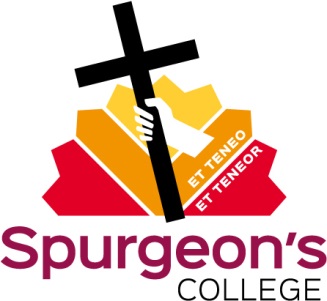 Application for the post ofApplication for the post ofApplication for the post ofApplication for the post ofApplication for the post ofApplication for the post ofApplication for the post ofApplication for the post ofApplicant's detailsApplicant's detailsApplicant's detailsApplicant's detailsApplicant's detailsApplicant's detailsApplicant's detailsApplicant's detailsApplicant's detailsApplicant's detailsApplicant's detailsApplicant's detailsApplicant's detailsApplicant's detailsApplicant's detailsApplicant's detailsApplicant's detailsApplicant's detailsApplicant's detailsApplicant's detailsApplicant's detailsApplicant's detailsApplicant's detailsApplicant's detailsApplicant's detailsApplicant's detailsApplicant's detailsApplicant's detailsLast nameLast nameLast nameFirst nameFirst nameFirst nameFirst nameAny other last namesAny other last namesAny other last namesTitleTitleTitleTitleAddressPostcodePostcodePostcodePostcodePostcodePostcodePostcodePostcodeDay time contact no.Day time contact no.Day time contact no.Day time contact no.Evening / Mobile noEvening / Mobile noEvening / Mobile noEvening / Mobile noEvening / Mobile noEvening / Mobile noEvening / Mobile noEvening / Mobile noEmail addressEmail addressEmail addressEmail addressEducation and qualificationsEducation and qualificationsEducation and qualificationsEducation and qualificationsEducation and qualificationsEducation and qualificationsEducation and qualificationsEducation and qualificationsEducation and qualificationsEducation and qualificationsEducation and qualificationsEducation and qualificationsEducation and qualificationsEducation and qualificationsEducation and qualificationsEducation and qualificationsEducation and qualificationsEducation and qualificationsEducation and qualificationsEducation and qualificationsEducation and qualificationsEducation and qualificationsEducation and qualificationsEducation and qualificationsEducation and qualificationsEducation and qualificationsEducation and qualificationsEducation and qualificationsSecondary / Further Education Secondary / Further Education Secondary / Further Education Secondary / Further Education Secondary / Further Education Secondary / Further Education Secondary / Further Education Secondary / Further Education Secondary / Further Education Secondary / Further Education Secondary / Further Education Secondary / Further Education Secondary / Further Education Secondary / Further Education Secondary / Further Education Secondary / Further Education Secondary / Further Education Secondary / Further Education Secondary / Further Education Secondary / Further Education Secondary / Further Education Secondary / Further Education Secondary / Further Education Secondary / Further Education Secondary / Further Education Secondary / Further Education Secondary / Further Education Secondary / Further Education Establishment  attendedEstablishment  attendedEstablishment  attendedEstablishment  attendedDatesDatesDatesDatesDatesDatesDatesDatesQualification / Grade / Date awardedQualification / Grade / Date awardedQualification / Grade / Date awardedQualification / Grade / Date awardedQualification / Grade / Date awardedQualification / Grade / Date awardedQualification / Grade / Date awardedQualification / Grade / Date awardedQualification / Grade / Date awardedQualification / Grade / Date awardedQualification / Grade / Date awardedQualification / Grade / Date awardedQualification / Grade / Date awardedQualification / Grade / Date awardedQualification / Grade / Date awardedQualification / Grade / Date awardedEstablishment  attendedEstablishment  attendedEstablishment  attendedEstablishment  attendedFromFromFromFromFromFromToToQualification / Grade / Date awardedQualification / Grade / Date awardedQualification / Grade / Date awardedQualification / Grade / Date awardedQualification / Grade / Date awardedQualification / Grade / Date awardedQualification / Grade / Date awardedQualification / Grade / Date awardedQualification / Grade / Date awardedQualification / Grade / Date awardedQualification / Grade / Date awardedQualification / Grade / Date awardedQualification / Grade / Date awardedQualification / Grade / Date awardedQualification / Grade / Date awardedQualification / Grade / Date awardedHigher EducationSuch as those leading to graduate status Higher EducationSuch as those leading to graduate status Higher EducationSuch as those leading to graduate status Higher EducationSuch as those leading to graduate status Higher EducationSuch as those leading to graduate status Higher EducationSuch as those leading to graduate status Higher EducationSuch as those leading to graduate status Higher EducationSuch as those leading to graduate status Higher EducationSuch as those leading to graduate status Higher EducationSuch as those leading to graduate status Higher EducationSuch as those leading to graduate status Higher EducationSuch as those leading to graduate status Higher EducationSuch as those leading to graduate status Higher EducationSuch as those leading to graduate status Higher EducationSuch as those leading to graduate status Higher EducationSuch as those leading to graduate status Higher EducationSuch as those leading to graduate status Higher EducationSuch as those leading to graduate status Higher EducationSuch as those leading to graduate status Higher EducationSuch as those leading to graduate status Higher EducationSuch as those leading to graduate status Higher EducationSuch as those leading to graduate status Higher EducationSuch as those leading to graduate status Higher EducationSuch as those leading to graduate status Higher EducationSuch as those leading to graduate status Higher EducationSuch as those leading to graduate status Higher EducationSuch as those leading to graduate status Higher EducationSuch as those leading to graduate status Establishment attendedEstablishment attendedEstablishment attendedEstablishment attendedDatesDatesDatesDatesDatesDatesDatesDatesQualification / Grade  / Date awardedQualification / Grade  / Date awardedQualification / Grade  / Date awardedQualification / Grade  / Date awardedQualification / Grade  / Date awardedQualification / Grade  / Date awardedQualification / Grade  / Date awardedQualification / Grade  / Date awardedQualification / Grade  / Date awardedQualification / Grade  / Date awardedQualification / Grade  / Date awardedQualification / Grade  / Date awardedQualification / Grade  / Date awardedQualification / Grade  / Date awardedQualification / Grade  / Date awardedQualification / Grade  / Date awardedEstablishment attendedEstablishment attendedEstablishment attendedEstablishment attendedFromFromFromFromFromFromToToQualification / Grade  / Date awardedQualification / Grade  / Date awardedQualification / Grade  / Date awardedQualification / Grade  / Date awardedQualification / Grade  / Date awardedQualification / Grade  / Date awardedQualification / Grade  / Date awardedQualification / Grade  / Date awardedQualification / Grade  / Date awardedQualification / Grade  / Date awardedQualification / Grade  / Date awardedQualification / Grade  / Date awardedQualification / Grade  / Date awardedQualification / Grade  / Date awardedQualification / Grade  / Date awardedQualification / Grade  / Date awardedJob related trainingSuch as those leading to qualified status and to membership of professional institutionsJob related trainingSuch as those leading to qualified status and to membership of professional institutionsJob related trainingSuch as those leading to qualified status and to membership of professional institutionsJob related trainingSuch as those leading to qualified status and to membership of professional institutionsJob related trainingSuch as those leading to qualified status and to membership of professional institutionsJob related trainingSuch as those leading to qualified status and to membership of professional institutionsJob related trainingSuch as those leading to qualified status and to membership of professional institutionsJob related trainingSuch as those leading to qualified status and to membership of professional institutionsJob related trainingSuch as those leading to qualified status and to membership of professional institutionsJob related trainingSuch as those leading to qualified status and to membership of professional institutionsJob related trainingSuch as those leading to qualified status and to membership of professional institutionsJob related trainingSuch as those leading to qualified status and to membership of professional institutionsJob related trainingSuch as those leading to qualified status and to membership of professional institutionsJob related trainingSuch as those leading to qualified status and to membership of professional institutionsJob related trainingSuch as those leading to qualified status and to membership of professional institutionsJob related trainingSuch as those leading to qualified status and to membership of professional institutionsJob related trainingSuch as those leading to qualified status and to membership of professional institutionsJob related trainingSuch as those leading to qualified status and to membership of professional institutionsJob related trainingSuch as those leading to qualified status and to membership of professional institutionsJob related trainingSuch as those leading to qualified status and to membership of professional institutionsJob related trainingSuch as those leading to qualified status and to membership of professional institutionsJob related trainingSuch as those leading to qualified status and to membership of professional institutionsJob related trainingSuch as those leading to qualified status and to membership of professional institutionsJob related trainingSuch as those leading to qualified status and to membership of professional institutionsJob related trainingSuch as those leading to qualified status and to membership of professional institutionsJob related trainingSuch as those leading to qualified status and to membership of professional institutionsJob related trainingSuch as those leading to qualified status and to membership of professional institutionsJob related trainingSuch as those leading to qualified status and to membership of professional institutionsInstitute / courses studied Institute / courses studied Institute / courses studied Institute / courses studied Institute / courses studied Institute / courses studied Institute / courses studied Institute / courses studied Dates Dates Dates Standard or level achieved and date awardedStandard or level achieved and date awardedStandard or level achieved and date awardedStandard or level achieved and date awardedStandard or level achieved and date awardedStandard or level achieved and date awardedStandard or level achieved and date awardedStandard or level achieved and date awardedStandard or level achieved and date awardedStandard or level achieved and date awardedStandard or level achieved and date awardedStandard or level achieved and date awardedStandard or level achieved and date awardedStandard or level achieved and date awardedStandard or level achieved and date awardedStandard or level achieved and date awardedStandard or level achieved and date awardedInstitute / courses studied Institute / courses studied Institute / courses studied Institute / courses studied Institute / courses studied Institute / courses studied Institute / courses studied Institute / courses studied FromToToStandard or level achieved and date awardedStandard or level achieved and date awardedStandard or level achieved and date awardedStandard or level achieved and date awardedStandard or level achieved and date awardedStandard or level achieved and date awardedStandard or level achieved and date awardedStandard or level achieved and date awardedStandard or level achieved and date awardedStandard or level achieved and date awardedStandard or level achieved and date awardedStandard or level achieved and date awardedStandard or level achieved and date awardedStandard or level achieved and date awardedStandard or level achieved and date awardedStandard or level achieved and date awardedStandard or level achieved and date awardedEmployment historyEmployment historyEmployment historyEmployment historyEmployment historyEmployment historyEmployment historyEmployment historyEmployment historyEmployment historyEmployment historyEmployment historyEmployment historyEmployment historyEmployment historyEmployment historyEmployment historyEmployment historyEmployment historyEmployment historyEmployment historyEmployment historyEmployment historyEmployment historyEmployment historyEmployment historyEmployment historyEmployment historyCurrent employerCurrent employerCurrent employerCurrent employerCurrent employerCurrent employerCurrent employerCurrent employerCurrent employerCurrent employerCurrent employerCurrent employerCurrent employerCurrent employerCurrent employerCurrent employerCurrent employerCurrent employerCurrent employerCurrent employerCurrent employerCurrent employerCurrent employerCurrent employerCurrent employerCurrent employerCurrent employerCurrent employerEmployer’s nameEmployer’s nameEmployer’s nameEmployer’s nameEmployer’s nameEmployer’s nameEmployer’s nameEmployer’s nameAddressAddressAddressAddressAddressAddressAddressAddressPostcodePostcodePostcodePostcodePostcodePostcodePostcodePostcodePostcodePostcodePostcodePostcodePostcodePostcodePostcodePostcodePostcodePostcodePostcodePostcodePostcodePostcodePostcodePost heldPost heldPost heldPost heldPost heldDate appointedDate appointedDate appointedDate appointedDate appointedDate appointedSalarySalarySalarySalarySalaryGradeGradeGradeGradeGradeGradeOther allowancesOther allowancesOther allowancesOther allowancesOther allowancesNotice periodNotice periodNotice periodNotice periodNotice periodPrevious experience (most recent employer first)Please include details of gaps in employment herePrevious experience (most recent employer first)Please include details of gaps in employment herePrevious experience (most recent employer first)Please include details of gaps in employment herePrevious experience (most recent employer first)Please include details of gaps in employment herePrevious experience (most recent employer first)Please include details of gaps in employment herePrevious experience (most recent employer first)Please include details of gaps in employment herePrevious experience (most recent employer first)Please include details of gaps in employment herePrevious experience (most recent employer first)Please include details of gaps in employment herePrevious experience (most recent employer first)Please include details of gaps in employment herePrevious experience (most recent employer first)Please include details of gaps in employment herePrevious experience (most recent employer first)Please include details of gaps in employment herePrevious experience (most recent employer first)Please include details of gaps in employment herePrevious experience (most recent employer first)Please include details of gaps in employment herePrevious experience (most recent employer first)Please include details of gaps in employment herePrevious experience (most recent employer first)Please include details of gaps in employment herePrevious experience (most recent employer first)Please include details of gaps in employment herePrevious experience (most recent employer first)Please include details of gaps in employment herePrevious experience (most recent employer first)Please include details of gaps in employment herePrevious experience (most recent employer first)Please include details of gaps in employment herePrevious experience (most recent employer first)Please include details of gaps in employment herePrevious experience (most recent employer first)Please include details of gaps in employment herePrevious experience (most recent employer first)Please include details of gaps in employment herePrevious experience (most recent employer first)Please include details of gaps in employment herePrevious experience (most recent employer first)Please include details of gaps in employment herePrevious experience (most recent employer first)Please include details of gaps in employment herePrevious experience (most recent employer first)Please include details of gaps in employment herePrevious experience (most recent employer first)Please include details of gaps in employment herePrevious experience (most recent employer first)Please include details of gaps in employment hereEmployer’s name and type of businessEmployer’s name and type of businessEmployer’s name and type of businessEmployer’s name and type of businessEmployer’s name and type of businessEmployer’s name and type of businessEmployer’s name and type of businessPost heldPost heldPost heldPost heldPost heldPost heldPost heldDateDateDateDateDateDateDateDateReason for leavingReason for leavingReason for leavingReason for leavingReason for leavingReason for leavingEmployer’s name and type of businessEmployer’s name and type of businessEmployer’s name and type of businessEmployer’s name and type of businessEmployer’s name and type of businessEmployer’s name and type of businessEmployer’s name and type of businessPost heldPost heldPost heldPost heldPost heldPost heldPost heldFrom (MM/YY)From (MM/YY)From (MM/YY)To(MM/YY)To(MM/YY)To(MM/YY)To(MM/YY)To(MM/YY)Reason for leavingReason for leavingReason for leavingReason for leavingReason for leavingReason for leavingReasons for applying for this postReasons for applying for this postReasons for applying for this postReasons for applying for this postReasons for applying for this postReasons for applying for this postReasons for applying for this postReasons for applying for this postReasons for applying for this postReasons for applying for this postReasons for applying for this postReasons for applying for this postReasons for applying for this postReasons for applying for this postReasons for applying for this postReasons for applying for this postReasons for applying for this postReasons for applying for this postReasons for applying for this postReasons for applying for this postReasons for applying for this postReasons for applying for this postReasons for applying for this postReasons for applying for this postReasons for applying for this postReasons for applying for this postReasons for applying for this postReasons for applying for this postStatement in support of applicationPlease provide details of how your experience, skills and abilities are relevant to your suitability for the post advertised and how you meet the requirements of the post and the person specification.In addition to the relevant experience, skills and abilities in your current and/or past work experience, this could also include any additional relevant voluntary work or unpaid duties you have performed, particularly any positions of responsibility held. Attach a continuation sheet if necessary.Statement in support of applicationPlease provide details of how your experience, skills and abilities are relevant to your suitability for the post advertised and how you meet the requirements of the post and the person specification.In addition to the relevant experience, skills and abilities in your current and/or past work experience, this could also include any additional relevant voluntary work or unpaid duties you have performed, particularly any positions of responsibility held. Attach a continuation sheet if necessary.Statement in support of applicationPlease provide details of how your experience, skills and abilities are relevant to your suitability for the post advertised and how you meet the requirements of the post and the person specification.In addition to the relevant experience, skills and abilities in your current and/or past work experience, this could also include any additional relevant voluntary work or unpaid duties you have performed, particularly any positions of responsibility held. Attach a continuation sheet if necessary.Statement in support of applicationPlease provide details of how your experience, skills and abilities are relevant to your suitability for the post advertised and how you meet the requirements of the post and the person specification.In addition to the relevant experience, skills and abilities in your current and/or past work experience, this could also include any additional relevant voluntary work or unpaid duties you have performed, particularly any positions of responsibility held. Attach a continuation sheet if necessary.Statement in support of applicationPlease provide details of how your experience, skills and abilities are relevant to your suitability for the post advertised and how you meet the requirements of the post and the person specification.In addition to the relevant experience, skills and abilities in your current and/or past work experience, this could also include any additional relevant voluntary work or unpaid duties you have performed, particularly any positions of responsibility held. Attach a continuation sheet if necessary.Statement in support of applicationPlease provide details of how your experience, skills and abilities are relevant to your suitability for the post advertised and how you meet the requirements of the post and the person specification.In addition to the relevant experience, skills and abilities in your current and/or past work experience, this could also include any additional relevant voluntary work or unpaid duties you have performed, particularly any positions of responsibility held. Attach a continuation sheet if necessary.Statement in support of applicationPlease provide details of how your experience, skills and abilities are relevant to your suitability for the post advertised and how you meet the requirements of the post and the person specification.In addition to the relevant experience, skills and abilities in your current and/or past work experience, this could also include any additional relevant voluntary work or unpaid duties you have performed, particularly any positions of responsibility held. Attach a continuation sheet if necessary.Statement in support of applicationPlease provide details of how your experience, skills and abilities are relevant to your suitability for the post advertised and how you meet the requirements of the post and the person specification.In addition to the relevant experience, skills and abilities in your current and/or past work experience, this could also include any additional relevant voluntary work or unpaid duties you have performed, particularly any positions of responsibility held. Attach a continuation sheet if necessary.Statement in support of applicationPlease provide details of how your experience, skills and abilities are relevant to your suitability for the post advertised and how you meet the requirements of the post and the person specification.In addition to the relevant experience, skills and abilities in your current and/or past work experience, this could also include any additional relevant voluntary work or unpaid duties you have performed, particularly any positions of responsibility held. Attach a continuation sheet if necessary.Statement in support of applicationPlease provide details of how your experience, skills and abilities are relevant to your suitability for the post advertised and how you meet the requirements of the post and the person specification.In addition to the relevant experience, skills and abilities in your current and/or past work experience, this could also include any additional relevant voluntary work or unpaid duties you have performed, particularly any positions of responsibility held. Attach a continuation sheet if necessary.Statement in support of applicationPlease provide details of how your experience, skills and abilities are relevant to your suitability for the post advertised and how you meet the requirements of the post and the person specification.In addition to the relevant experience, skills and abilities in your current and/or past work experience, this could also include any additional relevant voluntary work or unpaid duties you have performed, particularly any positions of responsibility held. Attach a continuation sheet if necessary.Statement in support of applicationPlease provide details of how your experience, skills and abilities are relevant to your suitability for the post advertised and how you meet the requirements of the post and the person specification.In addition to the relevant experience, skills and abilities in your current and/or past work experience, this could also include any additional relevant voluntary work or unpaid duties you have performed, particularly any positions of responsibility held. Attach a continuation sheet if necessary.Statement in support of applicationPlease provide details of how your experience, skills and abilities are relevant to your suitability for the post advertised and how you meet the requirements of the post and the person specification.In addition to the relevant experience, skills and abilities in your current and/or past work experience, this could also include any additional relevant voluntary work or unpaid duties you have performed, particularly any positions of responsibility held. Attach a continuation sheet if necessary.Statement in support of applicationPlease provide details of how your experience, skills and abilities are relevant to your suitability for the post advertised and how you meet the requirements of the post and the person specification.In addition to the relevant experience, skills and abilities in your current and/or past work experience, this could also include any additional relevant voluntary work or unpaid duties you have performed, particularly any positions of responsibility held. Attach a continuation sheet if necessary.Statement in support of applicationPlease provide details of how your experience, skills and abilities are relevant to your suitability for the post advertised and how you meet the requirements of the post and the person specification.In addition to the relevant experience, skills and abilities in your current and/or past work experience, this could also include any additional relevant voluntary work or unpaid duties you have performed, particularly any positions of responsibility held. Attach a continuation sheet if necessary.Statement in support of applicationPlease provide details of how your experience, skills and abilities are relevant to your suitability for the post advertised and how you meet the requirements of the post and the person specification.In addition to the relevant experience, skills and abilities in your current and/or past work experience, this could also include any additional relevant voluntary work or unpaid duties you have performed, particularly any positions of responsibility held. Attach a continuation sheet if necessary.Statement in support of applicationPlease provide details of how your experience, skills and abilities are relevant to your suitability for the post advertised and how you meet the requirements of the post and the person specification.In addition to the relevant experience, skills and abilities in your current and/or past work experience, this could also include any additional relevant voluntary work or unpaid duties you have performed, particularly any positions of responsibility held. Attach a continuation sheet if necessary.Statement in support of applicationPlease provide details of how your experience, skills and abilities are relevant to your suitability for the post advertised and how you meet the requirements of the post and the person specification.In addition to the relevant experience, skills and abilities in your current and/or past work experience, this could also include any additional relevant voluntary work or unpaid duties you have performed, particularly any positions of responsibility held. Attach a continuation sheet if necessary.Statement in support of applicationPlease provide details of how your experience, skills and abilities are relevant to your suitability for the post advertised and how you meet the requirements of the post and the person specification.In addition to the relevant experience, skills and abilities in your current and/or past work experience, this could also include any additional relevant voluntary work or unpaid duties you have performed, particularly any positions of responsibility held. Attach a continuation sheet if necessary.Statement in support of applicationPlease provide details of how your experience, skills and abilities are relevant to your suitability for the post advertised and how you meet the requirements of the post and the person specification.In addition to the relevant experience, skills and abilities in your current and/or past work experience, this could also include any additional relevant voluntary work or unpaid duties you have performed, particularly any positions of responsibility held. Attach a continuation sheet if necessary.Statement in support of applicationPlease provide details of how your experience, skills and abilities are relevant to your suitability for the post advertised and how you meet the requirements of the post and the person specification.In addition to the relevant experience, skills and abilities in your current and/or past work experience, this could also include any additional relevant voluntary work or unpaid duties you have performed, particularly any positions of responsibility held. Attach a continuation sheet if necessary.Statement in support of applicationPlease provide details of how your experience, skills and abilities are relevant to your suitability for the post advertised and how you meet the requirements of the post and the person specification.In addition to the relevant experience, skills and abilities in your current and/or past work experience, this could also include any additional relevant voluntary work or unpaid duties you have performed, particularly any positions of responsibility held. Attach a continuation sheet if necessary.Statement in support of applicationPlease provide details of how your experience, skills and abilities are relevant to your suitability for the post advertised and how you meet the requirements of the post and the person specification.In addition to the relevant experience, skills and abilities in your current and/or past work experience, this could also include any additional relevant voluntary work or unpaid duties you have performed, particularly any positions of responsibility held. Attach a continuation sheet if necessary.Statement in support of applicationPlease provide details of how your experience, skills and abilities are relevant to your suitability for the post advertised and how you meet the requirements of the post and the person specification.In addition to the relevant experience, skills and abilities in your current and/or past work experience, this could also include any additional relevant voluntary work or unpaid duties you have performed, particularly any positions of responsibility held. Attach a continuation sheet if necessary.Statement in support of applicationPlease provide details of how your experience, skills and abilities are relevant to your suitability for the post advertised and how you meet the requirements of the post and the person specification.In addition to the relevant experience, skills and abilities in your current and/or past work experience, this could also include any additional relevant voluntary work or unpaid duties you have performed, particularly any positions of responsibility held. Attach a continuation sheet if necessary.Statement in support of applicationPlease provide details of how your experience, skills and abilities are relevant to your suitability for the post advertised and how you meet the requirements of the post and the person specification.In addition to the relevant experience, skills and abilities in your current and/or past work experience, this could also include any additional relevant voluntary work or unpaid duties you have performed, particularly any positions of responsibility held. Attach a continuation sheet if necessary.Statement in support of applicationPlease provide details of how your experience, skills and abilities are relevant to your suitability for the post advertised and how you meet the requirements of the post and the person specification.In addition to the relevant experience, skills and abilities in your current and/or past work experience, this could also include any additional relevant voluntary work or unpaid duties you have performed, particularly any positions of responsibility held. Attach a continuation sheet if necessary.Statement in support of applicationPlease provide details of how your experience, skills and abilities are relevant to your suitability for the post advertised and how you meet the requirements of the post and the person specification.In addition to the relevant experience, skills and abilities in your current and/or past work experience, this could also include any additional relevant voluntary work or unpaid duties you have performed, particularly any positions of responsibility held. Attach a continuation sheet if necessary.ReferencesPlease give details below of two people who can provide information that will confirm your suitability for this post. Where appropriate one person should be your current or most recent employer; the other should be someone who has known you in a professional capacity. References will not be sought without your consent. . ReferencesPlease give details below of two people who can provide information that will confirm your suitability for this post. Where appropriate one person should be your current or most recent employer; the other should be someone who has known you in a professional capacity. References will not be sought without your consent. . ReferencesPlease give details below of two people who can provide information that will confirm your suitability for this post. Where appropriate one person should be your current or most recent employer; the other should be someone who has known you in a professional capacity. References will not be sought without your consent. . ReferencesPlease give details below of two people who can provide information that will confirm your suitability for this post. Where appropriate one person should be your current or most recent employer; the other should be someone who has known you in a professional capacity. References will not be sought without your consent. . ReferencesPlease give details below of two people who can provide information that will confirm your suitability for this post. Where appropriate one person should be your current or most recent employer; the other should be someone who has known you in a professional capacity. References will not be sought without your consent. . ReferencesPlease give details below of two people who can provide information that will confirm your suitability for this post. Where appropriate one person should be your current or most recent employer; the other should be someone who has known you in a professional capacity. References will not be sought without your consent. . ReferencesPlease give details below of two people who can provide information that will confirm your suitability for this post. Where appropriate one person should be your current or most recent employer; the other should be someone who has known you in a professional capacity. References will not be sought without your consent. . ReferencesPlease give details below of two people who can provide information that will confirm your suitability for this post. Where appropriate one person should be your current or most recent employer; the other should be someone who has known you in a professional capacity. References will not be sought without your consent. . ReferencesPlease give details below of two people who can provide information that will confirm your suitability for this post. Where appropriate one person should be your current or most recent employer; the other should be someone who has known you in a professional capacity. References will not be sought without your consent. . ReferencesPlease give details below of two people who can provide information that will confirm your suitability for this post. Where appropriate one person should be your current or most recent employer; the other should be someone who has known you in a professional capacity. References will not be sought without your consent. . ReferencesPlease give details below of two people who can provide information that will confirm your suitability for this post. Where appropriate one person should be your current or most recent employer; the other should be someone who has known you in a professional capacity. References will not be sought without your consent. . ReferencesPlease give details below of two people who can provide information that will confirm your suitability for this post. Where appropriate one person should be your current or most recent employer; the other should be someone who has known you in a professional capacity. References will not be sought without your consent. . ReferencesPlease give details below of two people who can provide information that will confirm your suitability for this post. Where appropriate one person should be your current or most recent employer; the other should be someone who has known you in a professional capacity. References will not be sought without your consent. . ReferencesPlease give details below of two people who can provide information that will confirm your suitability for this post. Where appropriate one person should be your current or most recent employer; the other should be someone who has known you in a professional capacity. References will not be sought without your consent. . ReferencesPlease give details below of two people who can provide information that will confirm your suitability for this post. Where appropriate one person should be your current or most recent employer; the other should be someone who has known you in a professional capacity. References will not be sought without your consent. . ReferencesPlease give details below of two people who can provide information that will confirm your suitability for this post. Where appropriate one person should be your current or most recent employer; the other should be someone who has known you in a professional capacity. References will not be sought without your consent. . ReferencesPlease give details below of two people who can provide information that will confirm your suitability for this post. Where appropriate one person should be your current or most recent employer; the other should be someone who has known you in a professional capacity. References will not be sought without your consent. . ReferencesPlease give details below of two people who can provide information that will confirm your suitability for this post. Where appropriate one person should be your current or most recent employer; the other should be someone who has known you in a professional capacity. References will not be sought without your consent. . ReferencesPlease give details below of two people who can provide information that will confirm your suitability for this post. Where appropriate one person should be your current or most recent employer; the other should be someone who has known you in a professional capacity. References will not be sought without your consent. . ReferencesPlease give details below of two people who can provide information that will confirm your suitability for this post. Where appropriate one person should be your current or most recent employer; the other should be someone who has known you in a professional capacity. References will not be sought without your consent. . ReferencesPlease give details below of two people who can provide information that will confirm your suitability for this post. Where appropriate one person should be your current or most recent employer; the other should be someone who has known you in a professional capacity. References will not be sought without your consent. . ReferencesPlease give details below of two people who can provide information that will confirm your suitability for this post. Where appropriate one person should be your current or most recent employer; the other should be someone who has known you in a professional capacity. References will not be sought without your consent. . ReferencesPlease give details below of two people who can provide information that will confirm your suitability for this post. Where appropriate one person should be your current or most recent employer; the other should be someone who has known you in a professional capacity. References will not be sought without your consent. . ReferencesPlease give details below of two people who can provide information that will confirm your suitability for this post. Where appropriate one person should be your current or most recent employer; the other should be someone who has known you in a professional capacity. References will not be sought without your consent. . ReferencesPlease give details below of two people who can provide information that will confirm your suitability for this post. Where appropriate one person should be your current or most recent employer; the other should be someone who has known you in a professional capacity. References will not be sought without your consent. . ReferencesPlease give details below of two people who can provide information that will confirm your suitability for this post. Where appropriate one person should be your current or most recent employer; the other should be someone who has known you in a professional capacity. References will not be sought without your consent. . ReferencesPlease give details below of two people who can provide information that will confirm your suitability for this post. Where appropriate one person should be your current or most recent employer; the other should be someone who has known you in a professional capacity. References will not be sought without your consent. . ReferencesPlease give details below of two people who can provide information that will confirm your suitability for this post. Where appropriate one person should be your current or most recent employer; the other should be someone who has known you in a professional capacity. References will not be sought without your consent. . If you are shortlisted, may we contact your current employer for a reference prior to the interview?If you are shortlisted, may we contact your current employer for a reference prior to the interview?If you are shortlisted, may we contact your current employer for a reference prior to the interview?If you are shortlisted, may we contact your current employer for a reference prior to the interview?If you are shortlisted, may we contact your current employer for a reference prior to the interview?If you are shortlisted, may we contact your current employer for a reference prior to the interview?If you are shortlisted, may we contact your current employer for a reference prior to the interview?If you are shortlisted, may we contact your current employer for a reference prior to the interview?If you are shortlisted, may we contact your current employer for a reference prior to the interview?If you are shortlisted, may we contact your current employer for a reference prior to the interview?If you are shortlisted, may we contact your current employer for a reference prior to the interview?If you are shortlisted, may we contact your current employer for a reference prior to the interview?If you are shortlisted, may we contact your current employer for a reference prior to the interview?If you are shortlisted, may we contact your current employer for a reference prior to the interview?If you are shortlisted, may we contact your current employer for a reference prior to the interview?If you are shortlisted, may we contact your current employer for a reference prior to the interview?If you are shortlisted, may we contact your current employer for a reference prior to the interview?If you are shortlisted, may we contact your current employer for a reference prior to the interview?If you are shortlisted, may we contact your current employer for a reference prior to the interview?If you are shortlisted, may we contact your current employer for a reference prior to the interview?If you are shortlisted, may we contact your current employer for a reference prior to the interview?If you are shortlisted, may we contact your current employer for a reference prior to the interview?If you are shortlisted, may we contact your current employer for a reference prior to the interview?If you are shortlisted, may we contact your current employer for a reference prior to the interview?If you are shortlisted, may we contact your current employer for a reference prior to the interview?YESYESNOPresent employerPresent employerPresent employerPresent employerPresent employerPresent employerPresent employerPresent employerPresent employerPresent employerPresent employerPresent employerPresent employerOtherOtherOtherOtherOtherOtherOtherOtherOtherOtherOtherOtherOtherOtherOtherName                                                                              Position                                                                            Address                                                                           Tel No (inc. STD code)                                                  Email address                                                                Occupation                                                                    Name                                                                              Position                                                                            Address                                                                           Tel No (inc. STD code)                                                  Email address                                                                Occupation                                                                    Name                                                                              Position                                                                            Address                                                                           Tel No (inc. STD code)                                                  Email address                                                                Occupation                                                                    Name                                                                              Position                                                                            Address                                                                           Tel No (inc. STD code)                                                  Email address                                                                Occupation                                                                    Name                                                                              Position                                                                            Address                                                                           Tel No (inc. STD code)                                                  Email address                                                                Occupation                                                                    Name                                                                              Position                                                                            Address                                                                           Tel No (inc. STD code)                                                  Email address                                                                Occupation                                                                    Name                                                                              Position                                                                            Address                                                                           Tel No (inc. STD code)                                                  Email address                                                                Occupation                                                                    Name                                                                              Position                                                                            Address                                                                           Tel No (inc. STD code)                                                  Email address                                                                Occupation                                                                    Name                                                                              Position                                                                            Address                                                                           Tel No (inc. STD code)                                                  Email address                                                                Occupation                                                                    Name                                                                              Position                                                                            Address                                                                           Tel No (inc. STD code)                                                  Email address                                                                Occupation                                                                    Name                                                                              Position                                                                            Address                                                                           Tel No (inc. STD code)                                                  Email address                                                                Occupation                                                                    Name                                                                              Position                                                                            Address                                                                           Tel No (inc. STD code)                                                  Email address                                                                Occupation                                                                    Name                                                                              Position                                                                            Address                                                                           Tel No (inc. STD code)                                                  Email address                                                                Occupation                                                                    Name                                                                                            Position                                                                                       Address                                                                                       Tel No (inc. STD code)                                                              Email address                                                                             Occupation                                                                                  Name                                                                                            Position                                                                                       Address                                                                                       Tel No (inc. STD code)                                                              Email address                                                                             Occupation                                                                                  Name                                                                                            Position                                                                                       Address                                                                                       Tel No (inc. STD code)                                                              Email address                                                                             Occupation                                                                                  Name                                                                                            Position                                                                                       Address                                                                                       Tel No (inc. STD code)                                                              Email address                                                                             Occupation                                                                                  Name                                                                                            Position                                                                                       Address                                                                                       Tel No (inc. STD code)                                                              Email address                                                                             Occupation                                                                                  Name                                                                                            Position                                                                                       Address                                                                                       Tel No (inc. STD code)                                                              Email address                                                                             Occupation                                                                                  Name                                                                                            Position                                                                                       Address                                                                                       Tel No (inc. STD code)                                                              Email address                                                                             Occupation                                                                                  Name                                                                                            Position                                                                                       Address                                                                                       Tel No (inc. STD code)                                                              Email address                                                                             Occupation                                                                                  Name                                                                                            Position                                                                                       Address                                                                                       Tel No (inc. STD code)                                                              Email address                                                                             Occupation                                                                                  Name                                                                                            Position                                                                                       Address                                                                                       Tel No (inc. STD code)                                                              Email address                                                                             Occupation                                                                                  Name                                                                                            Position                                                                                       Address                                                                                       Tel No (inc. STD code)                                                              Email address                                                                             Occupation                                                                                  Name                                                                                            Position                                                                                       Address                                                                                       Tel No (inc. STD code)                                                              Email address                                                                             Occupation                                                                                  Name                                                                                            Position                                                                                       Address                                                                                       Tel No (inc. STD code)                                                              Email address                                                                             Occupation                                                                                  Name                                                                                            Position                                                                                       Address                                                                                       Tel No (inc. STD code)                                                              Email address                                                                             Occupation                                                                                  Name                                                                                            Position                                                                                       Address                                                                                       Tel No (inc. STD code)                                                              Email address                                                                             Occupation                                                                                  Please state whether, to the best of your knowledge, you are related to a senior employee, Trustee or Governor of the CollegePlease state whether, to the best of your knowledge, you are related to a senior employee, Trustee or Governor of the CollegePlease state whether, to the best of your knowledge, you are related to a senior employee, Trustee or Governor of the CollegePlease state whether, to the best of your knowledge, you are related to a senior employee, Trustee or Governor of the CollegePlease state whether, to the best of your knowledge, you are related to a senior employee, Trustee or Governor of the CollegePlease state whether, to the best of your knowledge, you are related to a senior employee, Trustee or Governor of the CollegePlease state whether, to the best of your knowledge, you are related to a senior employee, Trustee or Governor of the CollegePlease state whether, to the best of your knowledge, you are related to a senior employee, Trustee or Governor of the CollegePlease state whether, to the best of your knowledge, you are related to a senior employee, Trustee or Governor of the CollegePlease state whether, to the best of your knowledge, you are related to a senior employee, Trustee or Governor of the CollegePlease state whether, to the best of your knowledge, you are related to a senior employee, Trustee or Governor of the CollegePlease state whether, to the best of your knowledge, you are related to a senior employee, Trustee or Governor of the CollegePlease state whether, to the best of your knowledge, you are related to a senior employee, Trustee or Governor of the CollegePlease state whether, to the best of your knowledge, you are related to a senior employee, Trustee or Governor of the CollegePlease state whether, to the best of your knowledge, you are related to a senior employee, Trustee or Governor of the CollegePlease state whether, to the best of your knowledge, you are related to a senior employee, Trustee or Governor of the CollegePlease state whether, to the best of your knowledge, you are related to a senior employee, Trustee or Governor of the CollegePlease state whether, to the best of your knowledge, you are related to a senior employee, Trustee or Governor of the CollegePlease state whether, to the best of your knowledge, you are related to a senior employee, Trustee or Governor of the CollegePlease state whether, to the best of your knowledge, you are related to a senior employee, Trustee or Governor of the CollegePlease state whether, to the best of your knowledge, you are related to a senior employee, Trustee or Governor of the CollegePlease state whether, to the best of your knowledge, you are related to a senior employee, Trustee or Governor of the CollegePlease state whether, to the best of your knowledge, you are related to a senior employee, Trustee or Governor of the CollegePlease state whether, to the best of your knowledge, you are related to a senior employee, Trustee or Governor of the CollegePlease state whether, to the best of your knowledge, you are related to a senior employee, Trustee or Governor of the CollegeYESYESNOIf YES, please state the nature of relationship and the name of the governor/trustee/senior employee.If YES, please state the nature of relationship and the name of the governor/trustee/senior employee.If YES, please state the nature of relationship and the name of the governor/trustee/senior employee.If YES, please state the nature of relationship and the name of the governor/trustee/senior employee.If YES, please state the nature of relationship and the name of the governor/trustee/senior employee.If YES, please state the nature of relationship and the name of the governor/trustee/senior employee.If YES, please state the nature of relationship and the name of the governor/trustee/senior employee.If YES, please state the nature of relationship and the name of the governor/trustee/senior employee.If YES, please state the nature of relationship and the name of the governor/trustee/senior employee.If YES, please state the nature of relationship and the name of the governor/trustee/senior employee.If YES, please state the nature of relationship and the name of the governor/trustee/senior employee.If YES, please state the nature of relationship and the name of the governor/trustee/senior employee.If YES, please state the nature of relationship and the name of the governor/trustee/senior employee.If YES, please state the nature of relationship and the name of the governor/trustee/senior employee.If YES, please state the nature of relationship and the name of the governor/trustee/senior employee.If YES, please state the nature of relationship and the name of the governor/trustee/senior employee.If YES, please state the nature of relationship and the name of the governor/trustee/senior employee.If YES, please state the nature of relationship and the name of the governor/trustee/senior employee.If YES, please state the nature of relationship and the name of the governor/trustee/senior employee.If YES, please state the nature of relationship and the name of the governor/trustee/senior employee.If YES, please state the nature of relationship and the name of the governor/trustee/senior employee.If YES, please state the nature of relationship and the name of the governor/trustee/senior employee.If YES, please state the nature of relationship and the name of the governor/trustee/senior employee.If YES, please state the nature of relationship and the name of the governor/trustee/senior employee.If YES, please state the nature of relationship and the name of the governor/trustee/senior employee.If YES, please state the nature of relationship and the name of the governor/trustee/senior employee.If YES, please state the nature of relationship and the name of the governor/trustee/senior employee.If YES, please state the nature of relationship and the name of the governor/trustee/senior employee.Name and nature of relationshipName and nature of relationshipName and nature of relationshipName and nature of relationshipName and nature of relationshipName and nature of relationshipWhere did you see the advertisement for this post?Where did you see the advertisement for this post?Where did you see the advertisement for this post?Where did you see the advertisement for this post?Where did you see the advertisement for this post?Where did you see the advertisement for this post?Where did you see the advertisement for this post?Where did you see the advertisement for this post?Where did you see the advertisement for this post?Where did you see the advertisement for this post?Where did you see the advertisement for this post?Where did you see the advertisement for this post?Where did you see the advertisement for this post?Where did you see the advertisement for this post?Where did you see the advertisement for this post?Where did you see the advertisement for this post?Where did you see the advertisement for this post?Where did you see the advertisement for this post?Where did you see the advertisement for this post?Where did you see the advertisement for this post?Where did you see the advertisement for this post?Where did you see the advertisement for this post?Where did you see the advertisement for this post?Where did you see the advertisement for this post?Where did you see the advertisement for this post?Where did you see the advertisement for this post?Where did you see the advertisement for this post?Where did you see the advertisement for this post?Further information and declarationFurther information and declarationFurther information and declarationFurther information and declarationFurther information and declarationFurther information and declarationFurther information and declarationFurther information and declarationFurther information and declarationFurther information and declarationFurther information and declarationFurther information and declarationFurther information and declarationFurther information and declarationFurther information and declarationFurther information and declarationFurther information and declarationFurther information and declarationFurther information and declarationFurther information and declarationFurther information and declarationFurther information and declarationFurther information and declarationFurther information and declarationFurther information and declarationFurther information and declarationFurther information and declarationFurther information and declarationWould you require sponsorship (previously a work permit) to take up this post?Would you require sponsorship (previously a work permit) to take up this post?Would you require sponsorship (previously a work permit) to take up this post?Would you require sponsorship (previously a work permit) to take up this post?Would you require sponsorship (previously a work permit) to take up this post?Would you require sponsorship (previously a work permit) to take up this post?Would you require sponsorship (previously a work permit) to take up this post?Would you require sponsorship (previously a work permit) to take up this post?Would you require sponsorship (previously a work permit) to take up this post?Would you require sponsorship (previously a work permit) to take up this post?Would you require sponsorship (previously a work permit) to take up this post?Would you require sponsorship (previously a work permit) to take up this post?Would you require sponsorship (previously a work permit) to take up this post?Would you require sponsorship (previously a work permit) to take up this post?Would you require sponsorship (previously a work permit) to take up this post?Would you require sponsorship (previously a work permit) to take up this post?Would you require sponsorship (previously a work permit) to take up this post?YESYESYESYESYESYESYESNONONONOIf you were offered the role, when would you be able to start?If you were offered the role, when would you be able to start?If you were offered the role, when would you be able to start?If you were offered the role, when would you be able to start?If you were offered the role, when would you be able to start?If you were offered the role, when would you be able to start?If you were offered the role, when would you be able to start?If you were offered the role, when would you be able to start?If you were offered the role, when would you be able to start?If you were offered the role, when would you be able to start?If you were offered the role, when would you be able to start?If you were offered the role, when would you be able to start?If you were offered the role, when would you be able to start?If you were offered the role, when would you be able to start?If you were offered the role, when would you be able to start?If you were offered the role, when would you be able to start?If you were offered the role, when would you be able to start?I hereby confirm that the information I have given above is true.I understand that, should any of the particulars I provide in this application be found to be false within my knowledge, or should there be any wilful omission of material fact, this may lead to my application being rejected or the contract being null and void if I have already been appointed.I hereby confirm that the information I have given above is true.I understand that, should any of the particulars I provide in this application be found to be false within my knowledge, or should there be any wilful omission of material fact, this may lead to my application being rejected or the contract being null and void if I have already been appointed.I hereby confirm that the information I have given above is true.I understand that, should any of the particulars I provide in this application be found to be false within my knowledge, or should there be any wilful omission of material fact, this may lead to my application being rejected or the contract being null and void if I have already been appointed.I hereby confirm that the information I have given above is true.I understand that, should any of the particulars I provide in this application be found to be false within my knowledge, or should there be any wilful omission of material fact, this may lead to my application being rejected or the contract being null and void if I have already been appointed.I hereby confirm that the information I have given above is true.I understand that, should any of the particulars I provide in this application be found to be false within my knowledge, or should there be any wilful omission of material fact, this may lead to my application being rejected or the contract being null and void if I have already been appointed.I hereby confirm that the information I have given above is true.I understand that, should any of the particulars I provide in this application be found to be false within my knowledge, or should there be any wilful omission of material fact, this may lead to my application being rejected or the contract being null and void if I have already been appointed.I hereby confirm that the information I have given above is true.I understand that, should any of the particulars I provide in this application be found to be false within my knowledge, or should there be any wilful omission of material fact, this may lead to my application being rejected or the contract being null and void if I have already been appointed.I hereby confirm that the information I have given above is true.I understand that, should any of the particulars I provide in this application be found to be false within my knowledge, or should there be any wilful omission of material fact, this may lead to my application being rejected or the contract being null and void if I have already been appointed.I hereby confirm that the information I have given above is true.I understand that, should any of the particulars I provide in this application be found to be false within my knowledge, or should there be any wilful omission of material fact, this may lead to my application being rejected or the contract being null and void if I have already been appointed.I hereby confirm that the information I have given above is true.I understand that, should any of the particulars I provide in this application be found to be false within my knowledge, or should there be any wilful omission of material fact, this may lead to my application being rejected or the contract being null and void if I have already been appointed.I hereby confirm that the information I have given above is true.I understand that, should any of the particulars I provide in this application be found to be false within my knowledge, or should there be any wilful omission of material fact, this may lead to my application being rejected or the contract being null and void if I have already been appointed.I hereby confirm that the information I have given above is true.I understand that, should any of the particulars I provide in this application be found to be false within my knowledge, or should there be any wilful omission of material fact, this may lead to my application being rejected or the contract being null and void if I have already been appointed.I hereby confirm that the information I have given above is true.I understand that, should any of the particulars I provide in this application be found to be false within my knowledge, or should there be any wilful omission of material fact, this may lead to my application being rejected or the contract being null and void if I have already been appointed.I hereby confirm that the information I have given above is true.I understand that, should any of the particulars I provide in this application be found to be false within my knowledge, or should there be any wilful omission of material fact, this may lead to my application being rejected or the contract being null and void if I have already been appointed.I hereby confirm that the information I have given above is true.I understand that, should any of the particulars I provide in this application be found to be false within my knowledge, or should there be any wilful omission of material fact, this may lead to my application being rejected or the contract being null and void if I have already been appointed.I hereby confirm that the information I have given above is true.I understand that, should any of the particulars I provide in this application be found to be false within my knowledge, or should there be any wilful omission of material fact, this may lead to my application being rejected or the contract being null and void if I have already been appointed.I hereby confirm that the information I have given above is true.I understand that, should any of the particulars I provide in this application be found to be false within my knowledge, or should there be any wilful omission of material fact, this may lead to my application being rejected or the contract being null and void if I have already been appointed.I hereby confirm that the information I have given above is true.I understand that, should any of the particulars I provide in this application be found to be false within my knowledge, or should there be any wilful omission of material fact, this may lead to my application being rejected or the contract being null and void if I have already been appointed.I hereby confirm that the information I have given above is true.I understand that, should any of the particulars I provide in this application be found to be false within my knowledge, or should there be any wilful omission of material fact, this may lead to my application being rejected or the contract being null and void if I have already been appointed.I hereby confirm that the information I have given above is true.I understand that, should any of the particulars I provide in this application be found to be false within my knowledge, or should there be any wilful omission of material fact, this may lead to my application being rejected or the contract being null and void if I have already been appointed.I hereby confirm that the information I have given above is true.I understand that, should any of the particulars I provide in this application be found to be false within my knowledge, or should there be any wilful omission of material fact, this may lead to my application being rejected or the contract being null and void if I have already been appointed.I hereby confirm that the information I have given above is true.I understand that, should any of the particulars I provide in this application be found to be false within my knowledge, or should there be any wilful omission of material fact, this may lead to my application being rejected or the contract being null and void if I have already been appointed.I hereby confirm that the information I have given above is true.I understand that, should any of the particulars I provide in this application be found to be false within my knowledge, or should there be any wilful omission of material fact, this may lead to my application being rejected or the contract being null and void if I have already been appointed.I hereby confirm that the information I have given above is true.I understand that, should any of the particulars I provide in this application be found to be false within my knowledge, or should there be any wilful omission of material fact, this may lead to my application being rejected or the contract being null and void if I have already been appointed.I hereby confirm that the information I have given above is true.I understand that, should any of the particulars I provide in this application be found to be false within my knowledge, or should there be any wilful omission of material fact, this may lead to my application being rejected or the contract being null and void if I have already been appointed.I hereby confirm that the information I have given above is true.I understand that, should any of the particulars I provide in this application be found to be false within my knowledge, or should there be any wilful omission of material fact, this may lead to my application being rejected or the contract being null and void if I have already been appointed.I hereby confirm that the information I have given above is true.I understand that, should any of the particulars I provide in this application be found to be false within my knowledge, or should there be any wilful omission of material fact, this may lead to my application being rejected or the contract being null and void if I have already been appointed.I hereby confirm that the information I have given above is true.I understand that, should any of the particulars I provide in this application be found to be false within my knowledge, or should there be any wilful omission of material fact, this may lead to my application being rejected or the contract being null and void if I have already been appointed.Signature of CandidateSignature of CandidateDateDateDateDateDateDatePrivacy NoticePrivacy NoticePrivacy NoticePrivacy NoticePrivacy NoticePrivacy NoticePrivacy NoticePrivacy NoticePrivacy NoticePrivacy NoticePrivacy NoticePrivacy NoticePrivacy NoticePrivacy NoticePrivacy NoticePrivacy NoticePrivacy NoticePrivacy NoticePrivacy NoticePrivacy NoticePrivacy NoticePrivacy NoticePrivacy NoticePrivacy NoticePrivacy NoticePrivacy NoticePrivacy NoticePrivacy NoticeFor information about our Privacy notice, please visit our website.  https://spurgeons.ac.uk/wp-content/uploads/Documents/Privacy_Notices/Staff-Applicant-Privacy-Notice-Sept-18.pdfFor information about our Privacy notice, please visit our website.  https://spurgeons.ac.uk/wp-content/uploads/Documents/Privacy_Notices/Staff-Applicant-Privacy-Notice-Sept-18.pdfFor information about our Privacy notice, please visit our website.  https://spurgeons.ac.uk/wp-content/uploads/Documents/Privacy_Notices/Staff-Applicant-Privacy-Notice-Sept-18.pdfFor information about our Privacy notice, please visit our website.  https://spurgeons.ac.uk/wp-content/uploads/Documents/Privacy_Notices/Staff-Applicant-Privacy-Notice-Sept-18.pdfFor information about our Privacy notice, please visit our website.  https://spurgeons.ac.uk/wp-content/uploads/Documents/Privacy_Notices/Staff-Applicant-Privacy-Notice-Sept-18.pdfFor information about our Privacy notice, please visit our website.  https://spurgeons.ac.uk/wp-content/uploads/Documents/Privacy_Notices/Staff-Applicant-Privacy-Notice-Sept-18.pdfFor information about our Privacy notice, please visit our website.  https://spurgeons.ac.uk/wp-content/uploads/Documents/Privacy_Notices/Staff-Applicant-Privacy-Notice-Sept-18.pdfFor information about our Privacy notice, please visit our website.  https://spurgeons.ac.uk/wp-content/uploads/Documents/Privacy_Notices/Staff-Applicant-Privacy-Notice-Sept-18.pdfFor information about our Privacy notice, please visit our website.  https://spurgeons.ac.uk/wp-content/uploads/Documents/Privacy_Notices/Staff-Applicant-Privacy-Notice-Sept-18.pdfFor information about our Privacy notice, please visit our website.  https://spurgeons.ac.uk/wp-content/uploads/Documents/Privacy_Notices/Staff-Applicant-Privacy-Notice-Sept-18.pdfFor information about our Privacy notice, please visit our website.  https://spurgeons.ac.uk/wp-content/uploads/Documents/Privacy_Notices/Staff-Applicant-Privacy-Notice-Sept-18.pdfFor information about our Privacy notice, please visit our website.  https://spurgeons.ac.uk/wp-content/uploads/Documents/Privacy_Notices/Staff-Applicant-Privacy-Notice-Sept-18.pdfFor information about our Privacy notice, please visit our website.  https://spurgeons.ac.uk/wp-content/uploads/Documents/Privacy_Notices/Staff-Applicant-Privacy-Notice-Sept-18.pdfFor information about our Privacy notice, please visit our website.  https://spurgeons.ac.uk/wp-content/uploads/Documents/Privacy_Notices/Staff-Applicant-Privacy-Notice-Sept-18.pdfFor information about our Privacy notice, please visit our website.  https://spurgeons.ac.uk/wp-content/uploads/Documents/Privacy_Notices/Staff-Applicant-Privacy-Notice-Sept-18.pdfFor information about our Privacy notice, please visit our website.  https://spurgeons.ac.uk/wp-content/uploads/Documents/Privacy_Notices/Staff-Applicant-Privacy-Notice-Sept-18.pdfFor information about our Privacy notice, please visit our website.  https://spurgeons.ac.uk/wp-content/uploads/Documents/Privacy_Notices/Staff-Applicant-Privacy-Notice-Sept-18.pdfFor information about our Privacy notice, please visit our website.  https://spurgeons.ac.uk/wp-content/uploads/Documents/Privacy_Notices/Staff-Applicant-Privacy-Notice-Sept-18.pdfFor information about our Privacy notice, please visit our website.  https://spurgeons.ac.uk/wp-content/uploads/Documents/Privacy_Notices/Staff-Applicant-Privacy-Notice-Sept-18.pdfFor information about our Privacy notice, please visit our website.  https://spurgeons.ac.uk/wp-content/uploads/Documents/Privacy_Notices/Staff-Applicant-Privacy-Notice-Sept-18.pdfFor information about our Privacy notice, please visit our website.  https://spurgeons.ac.uk/wp-content/uploads/Documents/Privacy_Notices/Staff-Applicant-Privacy-Notice-Sept-18.pdfFor information about our Privacy notice, please visit our website.  https://spurgeons.ac.uk/wp-content/uploads/Documents/Privacy_Notices/Staff-Applicant-Privacy-Notice-Sept-18.pdfFor information about our Privacy notice, please visit our website.  https://spurgeons.ac.uk/wp-content/uploads/Documents/Privacy_Notices/Staff-Applicant-Privacy-Notice-Sept-18.pdfFor information about our Privacy notice, please visit our website.  https://spurgeons.ac.uk/wp-content/uploads/Documents/Privacy_Notices/Staff-Applicant-Privacy-Notice-Sept-18.pdfFor information about our Privacy notice, please visit our website.  https://spurgeons.ac.uk/wp-content/uploads/Documents/Privacy_Notices/Staff-Applicant-Privacy-Notice-Sept-18.pdfFor information about our Privacy notice, please visit our website.  https://spurgeons.ac.uk/wp-content/uploads/Documents/Privacy_Notices/Staff-Applicant-Privacy-Notice-Sept-18.pdfFor information about our Privacy notice, please visit our website.  https://spurgeons.ac.uk/wp-content/uploads/Documents/Privacy_Notices/Staff-Applicant-Privacy-Notice-Sept-18.pdfFor information about our Privacy notice, please visit our website.  https://spurgeons.ac.uk/wp-content/uploads/Documents/Privacy_Notices/Staff-Applicant-Privacy-Notice-Sept-18.pdf